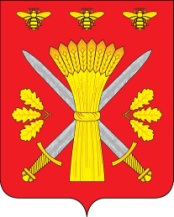 РОССИЙСКАЯ ФЕДЕРАЦИЯОРЛОВСКАЯ ОБЛАСТЬТРОСНЯНСКИЙ РАЙОННЫЙ СОВЕТ НАРОДНЫХ ДЕПУТАТОВРЕШЕНИЕот 30 мая 2014 года                                                                            № 270      с. ТроснаПринято на  двадцать пятом заседании              районного Совета народных депутатовчетвёртого созываОб отчёте Главы Троснянского района, председателя районного Совета народных депутатов за 2013 год1. Принять к сведению отчёт  Главы Троснянского района, председателя районного Совета народных депутатов Миронова В. И  за 2013 год (прилагается).2. Решение вступает в силу с момента его подписания и подлежит опубликованию в газете «Сельские зори».Председатель районного Совета                                                            Глава районанародных депутатовВ. И. Миронов					       В. И. Миронов       	Приложение к решениюТроснянского районного Совета народных депутатовот 30 мая 2014 года № 270Отчет Главы Троснянского района, председателя районного Совета народных депутатовВ.И.Миронова о проделанной работе за 2013 год(рассмотрен на двадцать пятом заседании Троснянского районного Совета народных депутатов четвертого созыва)Уважаемые депутаты!	В соответствии со статьей 36 ФЗ №131 «Об общих принципах местного самоуправления в РФ» и Уставом Троснянского района представляю вам отчет о проделанной работе за 2013 год. 	В 2013 году деятельность районного Совета народных  депутатов, была направлена на качественное и своевременное нормотворческое обеспечение полномочий органов местного самоуправления.	В соответствии с планом работы райсовета формировалась повестка заседаний и включила неотложные вопросы обеспечения жизнедеятельности населения, предприятий и организаций района и сельских поселений.	В 2013 году проведено 8 заседаний райсовета, рассмотрено и принято 74 решения по представленным проектам решений, в том числе 37 нормативно-правовых.	Все заседания Совета проводились открыто, с приглашением представителей администрации района, учреждений, организаций, прокуратуры района. Обеспечивалась доступность граждан к информации о деятельности Совета, решения публиковались в газете «Сельские зори», размещались на информационном стенде, на официальном сайте администрации Троснянского района.	По проектам решений, затрагивающим интересы жителей района, проводились публичные слушания.	В установленные сроки был принят консолидированный бюджет Троснянского района на 2013 год и плановый период 2014-2015 годы. В связи с дополнительными сверхплановыми поступлениями собственных доходов, в основном НДФЛ и доходов от оборота с землей вносились изменения в доходную и расходную части бюджета. Это обеспечило стабильную работу бюджетных учреждений, предприятий и организаций района. На 1 января 2014 года мы не имеем просроченной задолженности по заработной плате, коммунальным и другим платежам.	С целью снижения уровня преступности в районе и улучшения работы отделения полиции ежеквартально заслушивать отчеты начальника отделения полиции Писарева С.Н. с участием начальника межрегионального отдела «Кромской» Гришина Н.И. и куратора УМВД по Орловской области Непорозова Б.М.	В установленном порядке вносились изменения в Устав района, отраслевые муниципальные программы. Были приняты ряд положений, регламентирующие имущественные и земельные отношения и формированию дорожного фонда.	Все проекты решений Совета рассматривались на совместных  заседаниях комитетов с приглашением специалистов администрации района, прокуратуры. Вносились аргументированные поправки и предложения к представленным проектам решений. КРК вносила свои заключения.	В работе райсовета регулярно участвовал прокурор района Коротких Евгений Викторович. При необходимости в проекты решений вносились изменения. Прокуратурой района оказывалась необходимая юридическая помощь. Все заседания проходили при высокой явке. Ни одно заседание комитетов и заседаний Райсовета не переносилось.	Представительный орган власти не только принимает нормативно-правовые акты и другие решения местного значения, но осуществляют функции контроля: соблюдение уставных норм, исполнение бюджета района, целевых программ и других решений Совета, работу муниципальных организаций и должностных лиц.	По этим вопросам принимались решения Совета и решения контрольно-ревизионной комиссии.	В  соответствии с федеральным законом №131 «Об общих принципах организации местного самоуправления в РФ» структура районных органов местного самоуправления состоит из представительного органа района, главы района, местной администрации, контрольного органа муниципального образования. У каждого свои полномочия. Но невозможно говорить о деятельности одной ветви власти не затрагивая другой. 	Для решения вопросов жизнеобеспечения населения района необходима совместная слаженная работа, и только при этом можно достигнуть положительных результатов. В целом такая цель достигнута. Еженедельно на совещании при главе района, с участием главы администрации, заместителей, начальников отделов и служб, глав поселений, руководителей федеральных, региональных, муниципальных предприятий и организаций, контролирующих органов рассматриваются вопросы финансовой, производственно-хозяйственной, социальной деятельности организаций района и сельских поселений, направленных на улучшение жизни населения.	В 2013 году рассмотрено более 130 плановых вопросов и более половины из них рассматривались повторно в порядке контроля. 	Агропромышленный комплекс составляет основу экономики района. Основными инвестиционными компаниями, успешно работающими в районе являются Эксима-Агро, Знаменский СГЗ, Орел-Агро-Пром, Орел-АгроПродуккт, РАВ-Агро.  В  районе успешно работают более мелкие сельскохозяйственные предприятия и фермерские хозяйства. 	В 2013 году валовой сбор зерна крупяных и масленичных культур был рекордным104,2 тыс. тонн, это почти на 30 тыс. тонн больше, чем было получено в 2012 году. Урожайность зерновых составила 34,3 ц/га , выше на 6,4 ц к уровню прошлого года. 	Намолочено в  2 раза больше подсолнечника 7,2 тысяч тонн. В 2,5 раза рапса – 3,3 тыс. тонн. Урожайность озимой пшеницы достигла 40,0 ц/га, в 2 раза увеличился валовой  сбор кукуруз и достиг 11 тыс. тонн.	С/хозяйственные производители района взяли курс на внедрение высокоурожайных рыночных культур с хорошей ценой реализации. В животноводстве основное направление мясное. Поголовье свиней достигло 72,5 тыс. голов. КРС 1,7 тыс. голов. Успешно перезимовало на свободно-выгульном содержании стадо 136 голов в РАВ-Агро. Все нетели растелились и дали 100% сохранность молодняка. Произведено молока 3,2 тыс. тонн,  мяса 15,9 тыс. тонн . Фермерское хозяйство  Пешехонова С.Л. признано лучшим в области и глава хозяйства награжден грантом – легковым автомобилем. Такой же наградой отмечены животноводы нащего района, работающие в Знаменском СГЦ – Копьева Нина и Ильина Ольга.	Рост объема производства сельскохозяйственной продукции, к сожалению, не в полной мере отразился на прибыли сельскохозяйственных предприятий. По некоторым культурам цена реализации в 2013 году оказалась ниже 2012 года.	Осень 2013 года была крайне неблагоприятной для ведения осенних полевых работ. Сев затянулся, сеяли в критические сроки, был большой риск, но он оправдался. Даже последние по сроку  сева озимые сейчас покормили, раскустились и выглядят хорошо. Ранняя весна позволила посеять яровые и технические культуры в лучшие агротехнические сроки. Сейчас идет уход за посевами, сделан хороший задел под урожай 2014 года.	В области промышленности стабильно работают ООО «Интеграция» произведено и отгружено щелевых полов и металлоконструкций на сумму 64.4. млн. рублей, МУЖКП – многоотраслевое хозяйство, реализовано услуг на 30,1. млн. рублей.  	Рынок труда оставался стабильным –численность работников 1988 человек, из них в сельском хозяйстве и промышленности работают 784 человека, образовании – 450, здравоохранение и социальные услуги – 215 человек. Число безработных – 40 человек.	Среднемесячная заработная плата в районе за прошлый год возросла на 12 %, и составила 16200 рублей, в с/х – 20 тыс.рублей.	Основная статья расходов бюджета – образование, более 60%. 	Продолжали укрепление материально-технической  базы школ и дошкольных учреждений. Все образовательные учреждения были отремонтированы и приняты госкомиссией к началу нового учебного года. В Никольской, Муравльской, Воронецкой школах сделали ремонт кровли. В Ломовецкой школе перекрыли кровлю и сделали теплый туалет. В Троснянской школе часть окон заменили на пластиковые в новом корпусе и эту работу продолжили в 2014 году.	По программе «Модернизация образования в России» получены комплекты компьютерного оборудования и спортинвентаря и оборудование для кабинетов русского языка и литературы.	В полном объеме профинансирован и организован отдых детей в пришкольных и загородных лагерях. 	Организованно прошла итоговая аттестация и прием ЕГЭ в районе. Выпускники показали хорошие результаты.	На территории района продолжили строительство и ремонт дорог. Закончена реконструкция  дороги Тросна-Калиновка, введен в эксплуатацию пешеходный переход в с.Тросна. Сдана в эксплуатацию дорога, построенная по федеральной программе Н-Муханово-Жизло-Павлово. Закончено строительство дороги Крым-2, Ветренка-Никольское. В щебеночном исполнении построена дорога с.Гнилец-д.Соборовка, по селу Никольское 1,8км д.Ефратово.	В 2014 году планируем построить дорогу по ул.Красный Май, ул.Сорокино, д.Козловка, д.Н-Морозиха. Отремонтировать дорожное покрытие в с.Тросна. В Минавтодоре находится ПСД на дорогу Рождественское-Студенок и надеемся что её включат в федеральную программу на 2014 год. На трассе Крым-2 будет уложен выравнивающий слой асфальта от Гостомли до с.Тросна.	Имеется договоренность провести ремонт дорог до с.Сомово и с.Рождественское.	Мы приняли решение по формированию дорожного фонда. Сельским поселениям необходимо  поставить свои дороги на учет и на законных основаниях формировать дорожные фонды на 2015 год.	В рейтинге районов мы заняли 6 место. Получили грант 231,3 рублей. В постановление отмечено, что Троснянский район стабильно ежегодно занимает призовые места. 	Стабильно в 2013 году сработали все службы МУЖКП. Не было срывов в подаче тепла в зимний отопительный сезон. Была заминка в Троснянской школе в октябре 2013 года, но было сделано все необходимое в кратчайшие сроки и тепло было подано, занятия не сорвали.	Мы сохранили все учреждения культуры, сохранили кадры. В этом году есть договоренность со Знаменским СГЦ: отремонтируем фасад РДК и крышу Муравльского СДК и это сотрудничество со Знаменским СГЦ продолжим.	Какие основные проблемы и вопросы предстоит решить в 2014 году?	1.Увеличить доходную часть бюджета. Основной прирост можем получить за счет упорядочивания работы с землей. Завершить оформление, продажу и сдачу в аренду невостребованных земельных долей. На счета района и сельских поселений поступило более 4,5 млн.рублей дополнительных доходов. Необходимо завершить работу по изъятию пашни у нерадивых землепользователей и ввести их в севооборот. Каждый гектар должен приносить доход виде налога или арендной платы. Актуализация кадастровой оценки земли с 1 января 2015 года позволит пополнить бюджет района и сельских поселений. Правительство Орловской области приняло соответствующее решение по этому вопросу.	2. Посещение района врио.Губернатора Потомского В.В. и его поручение приступить к возобновлению строительства лечебного корпуса ЦРБ в 2014 году вселило надежду на то, что объект будет построен.	3. Продолжим работу по улучшению водоснабжения населения района. По федеральной программе ЧАЭС будет построена водонапорная башня в с.Тросна с закольцовкой сетей в этом году.	По федеральной программе «Устойчивое развитие сельских территорий» будет включено строительство объектов водоснабжения в с.Чермошное. На очереди строительство объектов водоснабжения в с.Никольское и Сомово.	4.Продолжим строительство и ремонт дорог в с.Тросна и в сельских поселениях района.	5. Проведем ремонт кровли в Сомовской основной школе, продолжим ремонт детского сада «Родничок» в с.Тросна, ремонт Никольской средней школы. По федеральной программе построим спортивное плоскостное сооружение на территории Троснянской средней школы стоимостью более 2-х миллионов рублей.	6. Выбран подрядчик на конкурсной основе по изготовлению ПСД по мемориалу «Соборовское поле», его строительство будет начато в 2015 году в с.Тросна и в д.Соборовка. Нам необходимо закончить формирование земельных участков и изыскать на это необходимые денежные средства.	7. Последние два года мы активно вместе с населением работаем по благоустройству и наведению порядка в с.Тросна и населенных пунктах района. И эту работу нам необходимо продолжить.	В районе еще много нерешенных вопросов и проблем, но мы с ними справимся только совместными усилиями всех органов власти при активной поддержке населения – наших избирателей.	Разрешите поблагодарить депутатов районного Совета, работников администрации района, глав сельских поселений, руководителей предприятий и организаций за нашу совместную работу по решению насущных проблем жителей района.	Спасибо!